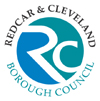 Parent / carer must fill in section A.  Section B to be completed by the child’s previous school in the UK.  Please complete a separate form for each child.The application should be made no more than four school weeks before the place is required.Please return your completed application form to: 
School Admissions Team, c/o Redcar and Cleveland House, Kirkleatham Street, Redcar, TS10 1RT. 
Tel: 01642 837740 / 837730 or Email: schools_admissions@redcar-cleveland.gov.ukSection A – (To be filled in by Parent. Carer)		1. Reason for your application2. Your child’s details 
  If yes, which authority ____________________________________  Does your child have a Social Worker? If so, please provide contact details below:
_____________________________________________________________________________________  If yes, which authority ____________________________________  * We may be in contact to confirm this information3. Moving House  If you are moving into the area from another local authority area please make an application     
  through your home local authority in the first instance.4. School PreferencesPlease indicate up to THREE schools which you wish to apply for in the order that you prefer them.  Please note that if one of your school preferences is Rye Hills Academy, Redcar, you will need to contact the Academy directly for admission.
5.  Sibling Information (Brother, Sister, Step Brother, Step Sister, Adopted Siblings and 
     Foster Brothers and Sisters)6.  If you have moved into the United Kingdom7.  Applicant(s) DetailsOnly 1 parent / carer is required to complete their details below.Where the application is not being made by a parent(s) / person(s) who has parental responsibility for the child; please provide details of any other parent(s) / person(s) who have parental responsibility.Correspondence may be shared with any other parent(s) / person(s) who have parental responsibility for the child unless the applicant states a reason for withholding information e.g. threat of domestic violence.  Please state reason and provide any supporting documentation e.g. Court Order.  8.  Declaration and Signature of Parent / Carer
Declaration:  I certify that, to the best of my knowledge, the details I have provided are correct.  I understand that a place offered on the basis of inaccurate information may be withdrawnI certify that I have full parental responsibility for this child.Please note that your transfer request will not be submitted to your requested school until this application form has been received by the School Admissions Team.  Please be aware that an application can take up to 15 school days to process.The information provided on this form will be used for processing your application for admission to primary school in accordance with the Data Protection Act 1998.  Information will be shared with other local authorities under co-ordinated admission arrangements, where appropriate.Section B – (Please ask the Head Teacher or Head of Year of your child’s present or previous school to complete the details below and sign the form.)  Special NeedsWithout this evidence it will be difficult for a mainstream school to offer a place late in Year 10 or in Year 11.Other information which may be relevant to this application - (behavioural issues, if applicable, previous schools attended in the last two years)
Reason for your application (please tick as appropriate)AMoving to Redcar and Cleveland from another area of the United KingdomReason for your application (please tick as appropriate)Reason for your application (please tick as appropriate)BMoving to Redcar and Cleveland from abroadReason for your application (please tick as appropriate)Reason for your application (please tick as appropriate)CMoving to another area of Redcar and ClevelandReason for your application (please tick as appropriate)Reason for your application (please tick as appropriate)DWanting to transfer schools but not movingChild’s ForenameChild’s Middle NamesChild’s Legal SurnameChosen SurnameChild’s current address and postcodePostcode:Child’s Date of BirthYear            GroupGender (Please tick as appropriate)MaleFemaleName and address of current or previous school: Is your child still attending this school?   Yes     NoHas your child ever been permanently excluded from a school?   Yes     NoDoes your child have an Education Health and Care Plan?   Yes     NoIs the child subject to a private fostering arrangement?                                                 Yes  NoIs your child ‘looked after’ by a Local Authority (i.e. in Care?)   Yes     NoWas your child previously “Looked After” by a Local Authority but ceased to be so because they were adopted or became subject to a Child Arrangement Order* or Special Guardianship Order*?
   Yes     NoNew address details:We check addresses and you must expect that we will withdraw our offer of a school place if you give a false addressPostcode:Date of Move:New address details:We check addresses and you must expect that we will withdraw our offer of a school place if you give a false addressPostcode:New address details:We check addresses and you must expect that we will withdraw our offer of a school place if you give a false addressPostcode:PrioritySchoolAdditional Information / Reasons for Transfer (Please give as much information as possible in support of your application.  Please include any details of support your child receives due to special education needs.)123Does your child have a sibling(s) living at the same address?   Yes  NoName of SiblingDate of birthName of school currently attendingWhen did your child arrive in the UK?Does your child speak English?Which Country was your child born in?First Language of your childParent / Carer Title:  Mr / Mrs / Miss / OtherFirst Name(s):Surname:Address (if different to that of the child)Daytime Tel No:Mobile No:Home Tel No:Email Address:Relationship to child: Do you have parental responsibility for the child?    Yes		NoIf NO please complete the section below.Title:   Mr / Mrs / Miss / OtherTitle:   Mr / Mrs / Miss / OtherTitle:   Mr / Mrs / Miss / OtherFirst Name(s):First Name(s):Surname:Address (if different to that of the child)Address (if different to that of the child)Address (if different to that of the child)Mobile No:Relationship to child:Relationship to child:Email Address:Email Address:Email Address:Have they been informed/consulted about this application?Have they been informed/consulted about this application?Have they been informed/consulted about this application?Signature of Parent / GuardianDateName of child Name of child Name of child Name of child Name of child Name of school Name of school Name of school Name of school Name of school Date request form was receivedDate request form was receivedDate request form was receivedDate request form was receivedDate request form was receivedDates of attendance at this schoolDates of attendance at this schoolDates of attendance at this schoolDates of attendance at this schoolDates of attendance at this schoolFrom:To:To:To:To:To:UPN NumberUPN NumberUPN NumberUPN NumberUPN NumberHas the reasons for the request been discussed with the parent/carer?Has the reasons for the request been discussed with the parent/carer?Has the reasons for the request been discussed with the parent/carer?Has the reasons for the request been discussed with the parent/carer?Has the reasons for the request been discussed with the parent/carer?YesNoNoNoNoNoDo you agree to the request to transfer to another school?Do you agree to the request to transfer to another school?Do you agree to the request to transfer to another school?Do you agree to the request to transfer to another school?Do you agree to the request to transfer to another school?YesNoNoNoNoNoAttendanceAttendanceAttendanceAttendanceAttendanceAttendanceAttendanceAttendanceAttendanceAttendanceAttendance Attendance: please enter % Attendance: please enter %Please state reasons for any issues with attendance.Please state reasons for any issues with attendance.Please state reasons for any issues with attendance.Please state reasons for any issues with attendance.Please state reasons for any issues with attendance.Please state reasons for any issues with attendance.Please state reasons for any issues with attendance.Please state reasons for any issues with attendance.Please state reasons for any issues with attendance.Please state reasons for any issues with attendance.Please state reasons for any issues with attendance.Period covered:     Was an attendance officer involved?         Yes Was an attendance officer involved?         Yes Was an attendance officer involved?         Yes           NoSEN Support (K)                                                              Education, Health and Care Plan (E) PRIMARY APPLICATIONS ONLY - Attainment (National Curriculum levels) (KS1 and KS2)PRIMARY APPLICATIONS ONLY - Has the child passed their Phonics Checklist Assessment in Y1 or Y2?PRIMARY APPLICATIONS ONLY - Has the child passed their Phonics Checklist Assessment in Y1 or Y2?PRIMARY APPLICATIONS ONLY - Has the child passed their Phonics Checklist Assessment in Y1 or Y2?PRIMARY APPLICATIONS ONLY - Has the child passed their Phonics Checklist Assessment in Y1 or Y2?PRIMARY APPLICATIONS ONLY - Has the child passed their Phonics Checklist Assessment in Y1 or Y2?PRIMARY APPLICATIONS ONLY - Has the child passed their Phonics Checklist Assessment in Y1 or Y2?PRIMARY APPLICATIONS ONLY - Has the child passed their Phonics Checklist Assessment in Y1 or Y2?PRIMARY APPLICATIONS ONLY - Has the child passed their Phonics Checklist Assessment in Y1 or Y2?PRIMARY APPLICATIONS ONLY - Has the child passed their Phonics Checklist Assessment in Y1 or Y2?SECONDARY APPLICATIONS ONLY – Attainment (National Curriculum levels) (KS3)SECONDARY APPLICATIONS ONLY – Attainment (National Curriculum levels) (KS3)SECONDARY APPLICATIONS ONLY – Attainment (National Curriculum levels) (KS3)SECONDARY APPLICATIONS ONLY – Attainment (National Curriculum levels) (KS3)SECONDARY APPLICATIONS ONLY – Attainment (National Curriculum levels) (KS3)SECONDARY APPLICATIONS ONLY – Attainment (National Curriculum levels) (KS3)SECONDARY APPLICATIONS ONLY – Attainment (National Curriculum levels) (KS3)SECONDARY APPLICATIONS ONLY – Attainment (National Curriculum levels) (KS3)SECONDARY APPLICATIONS ONLY – Attainment (National Curriculum levels) (KS3)Attainment (National Curriculum levels) KS4Attainment (National Curriculum levels) KS4Attainment (National Curriculum levels) KS4Attainment (National Curriculum levels) KS4Attainment (National Curriculum levels) KS4Attainment (National Curriculum levels) KS4Attainment (National Curriculum levels) KS4Attainment (National Curriculum levels) KS4Attainment (National Curriculum levels) KS4Has this child been studying for GCSEs or other KS4 examinations?Has this child been studying for GCSEs or other KS4 examinations?Has this child been studying for GCSEs or other KS4 examinations?        Yes         NoSubjectExamination BoardCourse CodeDate course beganDate course beganWhere was the course studiedWhere was the course studiedWhere was the course studiedWhere was the course studiedExclusions (Exclusion History/Behaviour Log) – Please attach additional details if necessary
Exclusions (Exclusion History/Behaviour Log) – Please attach additional details if necessary
Exclusions (Exclusion History/Behaviour Log) – Please attach additional details if necessary
Exclusions (Exclusion History/Behaviour Log) – Please attach additional details if necessary
Exclusions (Exclusion History/Behaviour Log) – Please attach additional details if necessary
Exclusion TypeStart DateEnd DateDurationReasonPlease tick any of the following statements that apply to this application - Please attach reports or provide details on an extra sheet.Please tick any of the following statements that apply to this application - Please attach reports or provide details on an extra sheet.Please tick any of the following statements that apply to this application - Please attach reports or provide details on an extra sheet.Please tick any of the following statements that apply to this application - Please attach reports or provide details on an extra sheet.Please tick any of the following statements that apply to this application - Please attach reports or provide details on an extra sheet.Educational Psychologist ServiceYouth Offending ServiceYouth Offending ServicePupil Referral UnitYouth ServiceYouth ServiceAlternative Provision (Off-Site)Social WorkerSocial WorkerTAS InvolvementChild and Adolescent Mental Health ServiceChild and Adolescent Mental Health ServiceLocal Authority Attendance OfficerOther(Please State)Child has been out of education for longer than one school term (based on a 3 term year)Application is for admission to Year 11 of a mainstream schoolChild who has English as an additional languageChild who is a carerTraveller childChild from whom a managed move from one school to another is considered appropriateChild of refugees or asylum seekersChild has been involved with CAMHSLooked After ChildPupil PremiumService FamilyCurrently in Resource BaseNamePosition heldSignedDate